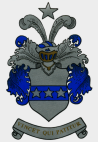 Hyvä jäsen!	Konserttiin Helsingin musiikkitaloon	Lauantaina 15.10.2016 klo 16.00  Helsingin musiikkitalossa on Tuliset tenorit konsertti.	Tenorit Pentti Hietanen, Tomi Metsäketo ja Tero Harjuniemi jatkavat 		menestyskulkua uusitulla syyskiertueella vierailijana Diandra. 	Liput maksavat 55 euroa kpl. Konsertti on omakustanteinen, sitovat varaukset viimeistään  	20.9.2016. Konsertin jälkeisiä tunnelmia ja kokemuksia voidaan jakaa ruokailun merkeissä. 	Paikka ilmoitetaan myöhemmin konserttiin osallistujille. 	Toimintasuunnitelman toteutuminen	Lokakuussa 2017 Ylisarossa pidettävän 70-vuotis sukukokouksen järjestelyt on aloitettu. 	Taustatietona: Ylistarossa asui suomalaisen sukuhaaran esi-isä, majuri Claes Jakob Bogislaus 	von Hohenthal ja hänen vaimonsa Margaretha. Claes Jakob Hohenthalin muistokivi on 	Ylistaron vanhalla hautausmaalla.   	Nyt toivotaan sukulaisilta ehdotuksia juhlan ohjelmaksi esim. puheenvuoro sukuyhdistyksen historiasta (millaista ennen, miten nyt) nuoren tervehdys (mikä merkitys sukuyhdistyksellä on) musiikkiesitykset miten olen löytänyt sukuni/sukulaisenivalokuvanäyttely sukukokouksista	Tarkoituksena on saada mahdollisimman kattava valokuvanäyttely aikaisemmista 	sukukokouksista ja siksi toivotaan, että lähetätte teillä olevia yhteiskuvia 		osoitteella: Tapio Aaltonen, Karhunevantie 47, 00890 Helsinki. 	Näin saadaan samalla täydennettyä Kansallisarkistoon menevää kuvamateriaalia.	Patentti- ja rekisterihallitus on hyväksynyt sääntömuutoksen. Uusien sääntöjen mukaan sukukokous  pidetään joka kolmas vuosi. Seuraavan kerran 2017. Sukuyhdistyksen aineiston luovuttaminen Kansallisarkistoon on edelleen työn alla, tavoitteena aineiston luovuttaminen syksyllä 2016.	Sukuyhdistyksen tuotteita saatavilla!!!	Uutena tuotteena on vaakunallinen kangasmerkki. Hinta 9 euroa postituskuluineen. 	Sukuyhdistyksen laadukkaat T-paidat koot S - XXL ja väreinä valkoinen ja musta., hinta 	15,00 euroa. Uutena tuotteena on laadukkaat colleget, väreinä valkoinen ja musta, koot S-4XL, 	hinta 33,00 euroa. Hintoihin lisätään postikulut.	Tuotteiden tilaukset yhdistyksen sähköpostiin: hohenthal.sukuyhdistys@gmail.com ja maksut 	yhdistyksen tilille. 	Jäsenmaksut 	Muistutamme vielä jäseniä vuoden 2015 maksamattomista jäsenmaksuista. Jäsenmaksu 	vuodelle 2015 on 10,00 euroa. Yhdistyksen tilitiedot: OSUUSPANKKI PIIKKIÖ 	FI7047141020125800 ja BIC-koodi HELSFIHH. 	Henkilöille, joilla ei ole sähköpostia lähetetään vuoden 2016 lasku ja vuoden 2015 	maksamaton lasku jäsenkirjeen mukana, muille sähköpostitse.	Yhteystiedot	Tiedotamme myös verkkosivujemme http://hohenthal.org/ ja Facebookin kautta 	https://www.facebook.com/pages/Sukuyhdistys-Hohenthal/263210603781533. Kirjaudu 	facebookiin ja liity suljettuun sivustoomme, jossa voimme käydä keskusteluja tapaamisten 	välilläkin!	Jäsenkirje lähetetään sähköpostitse heille, jotka ovat ilmoittaneet sähköpostiosoitteensa 	yhteystietoihin.	Päivitäthän mahdolliset muutokset yhdistyksen sähköpostiin tai sihteerille.	Kaikkiin hallituksen jäseniin saa yhteyden sähköpostilla hohenthal.sukuyhdistys@gmail.com	Aurinkoista ja lämmintä kesää!	Hallitus